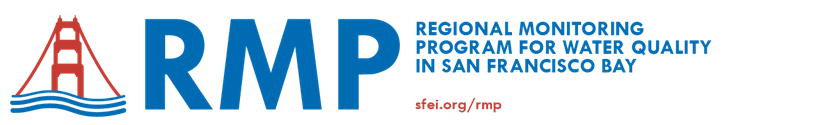 Multi-Year Planning Workshop & RMP Steering Committee MeetingJanuary 22, 20209:00 AM – 3:30 PMREMOTE ACCESSAudio by Phone: (415) 594-5500, Access Code 943-326-397#Slides: https://join.me/sfei-conf-cw1 AGENDARecently Completed RMP Reports/ProductsSedlak, M.; Sutton, R.; Miller, L.; Lin, D. 2019. Microplastic Strategy Update. SFEI Contribution No. 951. San Francisco Estuary Institute: Richmond, CA.Sun, J.; Davis, J. A.; Stewart, R.; Palace, V. 2019. Selenium in White Sturgeon from North San Francisco Bay: The 2015-2017 Sturgeon Derby Study. SFEI Contribution No. 897. San Francisco Estuary Institute: Richmond, CA.Yee, D.; Gilbreath, A. N.; McKee, L. J.; Davis, J. A. 2019. Conceptual Model to Support PCB Management and Monitoring in the San Leandro Bay Priority Margin Unit - Final Report. SFEI Contribution No. 928. San Francisco Estuary Institute: Richmond, CA.Yee, D.; Wong, A.; Buzby, N. 2019. Characterization of Sediment Contamination in South Bay Margin Areas. SFEI Contribution No. 962. San Francisco Estuary Institute: Richmond, CA.MULTI-YEAR PLANNING WORKSHOP (Continued from October)1.Introductions and Review AgendaGoals for the meeting: Review actions from MYP WorkshopSet the planning budget for workgroups9:00Tom Mumley 2.Discussion/Decision: Update on Status and Trends Review and RedesignThe small group has met twice to discuss the goals and scope of a Status & Trends redesign. We will report on our progress and suggestions for next steps. The SC will need to decide whether to progress with the effort and how to fund the effort.Materials: Memo to discontinue bivalve monitoring, see page xxDesired outcome: Approve next steps for reviewApprove use of Program Review fundsApprove discontinuation of Bivalve Status & Trends samplingDiscuss use of funds allocated to Bivalve monitoring9:10Melissa Foley, Jay Davis3.Information & Discussion: Update on Workgroup Coordination and Planning CostsThe 2020 budget now includes line items for the four workgroups that do not have strategy funds to coordinate workgroup meetings. All six workgroups will have line items in 2021 and no coordination costs as special studies. The TRC agreed to take on the role of workgroup coordination. This will be a standing item at the March TRC meetings.Materials: NoneDesired outcomes:Informed committee on workgroup accountingDiscuss charge questions for the March TRC meeting9:40Melissa Foley4.Decision: Setting Planning Budgets for Workgroups To be efficient in proposal development and workgroup meetings, the Steering Committee needs to set clear planning budgets for each of the workgroups. The Program Manager will compare available funding for special studies in 2021 to identified high priority studies. The Program Manager and Lead Scientist will present the types of special studies being proposed for each Workgroup for discussion by the SC and TRC.Materials: Draft 2020 Multi-Year Planhttps://www.sfei.org/documents/2020-rmp-multi-year-planDesired outcomes:  Approve planning budgets for WGsGive direction to workgroups or the Technical Review Committee on topics that are a high priority for the Steering Committee10:10 Melissa Foley5.Break10:40STEERING COMMITTEE MEETING1.Review SC agenda10:50Tom Mumley2.Decision: Approve Meeting Summary from October 23, 2019, and Confirm/Set Dates for Future Meetings
Scheduled meetings:April 22, 2020July 22, 2020
Proposed meetings (4th Wednesdays):
SC: October 28, 2020Scheduled meetings:TRC: March 12, 2020TRC: June 11, 2020TRC: September 10, 2020IS EVERYONE GETTING CALENDAR INVITES & AGENDA PACKAGES?
Materials: SC Meeting Summary, see pages xx-xx

Desired outcome: Approve meeting summary, confirm existing meeting dates, and set dates for future meetings10:55Tom Mumley3.Information: TRC Meeting Summary

Topics discussed at the most recent TRC meeting included: Microplastics in bivalves presentation - microplastics present in all samples, mainly fibers; Bay similar to other locations around the world; not a great bioindicator because they are selective filter feedersReview of S&T bivalve sampling plan - S&T review subgroup will make a determination for 2020 samplingDecision on North Bay margins sediment sampling locationsData Exploration Challenge - ends at the end of January; TRC will judge the entries in MarchMicroplastics strategy - Becky will present at this meeting alsoUpdate from the Data Services team on lab timeliness and tool updatesReviewed possible options for 2020 Intercalibration studies
Materials: TRC Meeting Summary, see pages xx-xx
Desired Outcome: Informed Committee11:05Melissa Foley4.Information: RMP Financial Update for 2019 Quarter 3The RMP Financial Update report summarizes the balance of budgeted and reserved RMP funds as well as its cash position. An update on outstanding dredger contributions will also be provided.  Materials: Financial Update Memo, see pages xx-xxDesired outcome: Informed Committee11:15Jen Hunt5.Decision: Dredger Fee Schedule RenewalThe three-year dredger fee schedule expired at the end of 2019. We will discuss the challenge of meeting the dredger contribution going forward and develop a plan for further discussions on future fee structures. Materials: 2017 Dredger Fee Memo, see page xxDesired outcome: Approve one-year extension of current dredging fees11:40Melissa FoleyLunch (provided)12:006.Decision: Approve the 2020 Budget and Detailed WorkplanThe 2020 Detailed Workplan and Budget presents the revenue, expenses and deliverables that are planned for 2020. In July, the Steering Committee approved the special studies for 2020. In September, the TRC reviewed proposed budgets for Status and Trends Monitoring. The Detailed Workplan includes the special studies plus Program Management, Governance, Data Services & Quality Assurance, Annual Reporting, Communications, and Status and Trends Monitoring. The Steering Committee needs to approve this workplan so that work can begin. Materials: 2020 Detailed Workplan, see pages xx-xxDesired outcome: Approve the 2020 Budget and Detailed Workplan12:30Melissa Foley7.Decision: Allocating Minimum Mandatory Penalty Funds to ProjectsMMP Funds have been accumulating and total ~$70K. We will discuss how to allocate these funds to projects, including the possible use of the SEP list. Materials: SEP list, see pages, xx-xxDesired Outcome: Determine a process for allocating MMP fundsApprove using a portion of MMP funds for North Bay selenium work12:50Melissa Foley8.Decision: Approve the Multi-Year PlanThe draft MYP was presented at the October MYP workshop. Comments from the meeting have been incorporated. Revisions to the Plan will be highlighted. Materials: Draft Final Multi-Year Plan, https://www.sfei.org/documents/2020-rmp-multi-year-planDesired outcomes: Approve Multi-Year Plan1:10Melissa Foley9.Decision: Approve the addition of one proposal from the Sediment WG to the SEP listThe TRC approved the addition of one project from the Sediment WG to the SEP list. Materials: USGS sediment flux proposal, see pages xx-xxDesired Outcome: Approve the addition of this project to the SEP list1:30Melissa Foley10.Information: Review Incomplete Projects from 2016-2019Review incomplete projects from 2016-2019 and provide a timeline for completion. Materials: Ongoing projects table, see pages xx-xxDesired Outcome:Informed Committee1:45Melissa Foley11. Science Update: Microplastics in SF Bay and Future PrioritiesResults from the Moore microplastics study in San Francisco Bay, knowledge gaps, and future study priorities.Materials: NoneDesired Outcome:Informed Committee2:05Diana Lin12.Information: Annual Meeting Date, Upcoming Reports, and Communications Products Confirm the date of the 2020 Annual Meeting, review upcoming reports, and the outline for the 2020 RMP Update.Materials: NoneDesired Outcomes: Informed CommitteeConfirm the 2020 Annual Meeting date2:45Jay Davis13. Discussion: Status of RMP Deliverables and Action ItemsHighlight new columns added to reports to better track delays.Materials: Action Items & Deliverables Stoplight Reports, see pages xx-xxDesired outcome: Informed committee about the status of RMP deliverables3:05Melissa Foley14.Discussion: Plan Agenda Items for Future MeetingsDesired Outcome: Identify future agenda items3:15Jay Davis15.Discussion: Plus/Delta3:2516. Adjourn3:30